.Intro : 16 CountAlternative Music :-The Jets – Rockin’ Around The Christmas TreeShakin Steven – White ChristmasSECTION 1: [1-8] Side Rock, Recover, Right Full Turn Unwind, Toe Strut x 2SECTION 2: [9-16]	L Kick Fwd x 2, Behind Side Cross, R Kick x 2, Behind Side Cross	SECTION 3: [17-24]	Cross L , Point R , Repeat  (12:00)SECTION 4: [25-32]	L Fwd , ½ Turn R, R Step Fwd, 1/2 Turn R, L Back Shuffle, R- Back Toe Strut , L – Back Toe StrutSection 5: [33-40]	Reversed Rocking Chairs, Back Rock, Recover, Cross Step, Side PointSection 6: [41-48] Body Rolls, Toe  Strut x 2Section 7: [49-56] ¼ Turn L, 1,2 Turn L, L Shuffle Back, Side Kick, Tap –Repeat 			Section 8: [57-64] Kick Ball Step, ¼ Turn L, R Side Chasse, Hinge ½ Turn L, L Side Chasse, Hinge ½ Turn L, Large Step R to R, Touch LRepeat & Enjoy !Merry Christmas !!!May all your wishes and dreams come true ..For Song & Step sheet, please contact: Email : swan9198@gmail.comMy Christmas Jive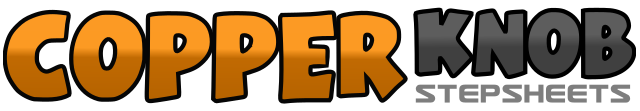 .......Count:64Wall:1Level:Improver.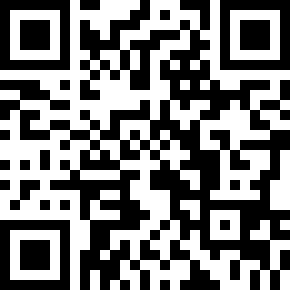 Choreographer:Nancy Lee (MY) - December 2014Nancy Lee (MY) - December 2014Nancy Lee (MY) - December 2014Nancy Lee (MY) - December 2014Nancy Lee (MY) - December 2014.Music:Rockin' Around the Christmas Tree - Eddie RabbittRockin' Around the Christmas Tree - Eddie RabbittRockin' Around the Christmas Tree - Eddie RabbittRockin' Around the Christmas Tree - Eddie RabbittRockin' Around the Christmas Tree - Eddie Rabbitt........1-4L side rock, recover R, L cross over R, Unwind Full turn R (weight    remains on R )5-8L Toe Strut (5-6), R Toe Strut ( 7-8 )1-2L Kick Fwd Twice3&4L Behind R, Step R to side, Cross L over R (1:30)5-6R Kick Fwd Twice7&8R Behind L, L to side, Cross R over L ( 10:30 )1-2Cross L over R, Point R to R3-4Cross R over L , Point  L to L5-6Repeat 1-27-8Repeat 3-41-2L Step Fwd, ½ Turn R,  R Step Fwd, (6:00)3&4½ Turn R,  L Back Shuffle  (12:00)5-6R Back Toe Strut ( moving Slightly backward )7-8L Back Toe Strut ( moving Slightly backward )1-4R Rock back , Recover L, R Rock Fwd, Recover on L5-6R Rock Back, Recover L7-8R cross step over L, L Point to L1-4Body Roll to L side(1-3), Chest pump  down –up ( &4)5-6L Toe Strut7-8R Toe Strut1-2¼ Turn L ,Step L Fwd (9:00), ½ TurnL,  R Step Back (3:00)3&4L Shuffle Back5-6R Side Kick, Tap R Behind L7-8Repeat 5-6 ( 3:00)1&2R Kick Ball Step3&4¼ Turn L, R Side Chasse ( 12:00)5&6Hinge ½ Turn L, L Side Chasse	(6:00)7-8Hinge ½ Turn L, R Large Step to Side (7), Touch L beside R ( 12:00)